参考e　現在の利用状況各諸室の稼働率※　稼働状況は、年間の利用時間数/年間の利用可能時間帯で計算した。※　ホールの分割利用（例：センチュリーホールの2分割利用等）は、利用時間数×1/2として計算した。開催された国際会議の参加者数・分野別開催件数諸室H28年度H29年度H30年度センチュリーホール78.7%91.0%93.2%イベントホール79.4%78.9%79.1%白鳥ホール75.8%72.5%77.0%レセプションホール65.4%73.7%77.2%国際会議室23.1%27.4%31.1%展示室（2室）66.8%69.9%77.5%会議室（25室）64.1%63.8%66.1%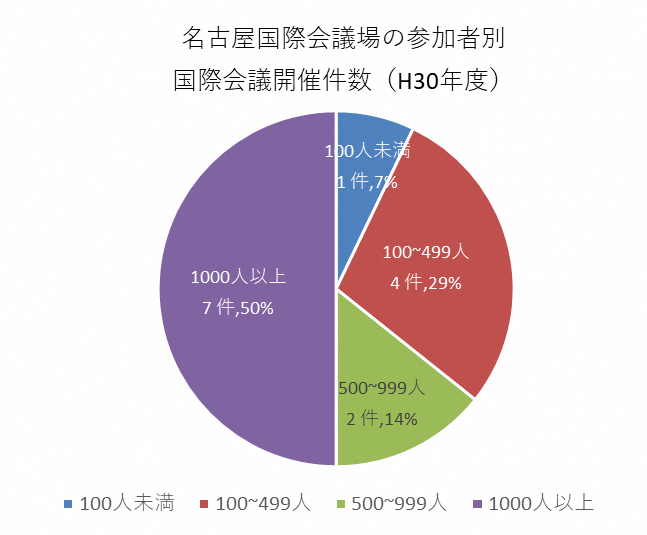 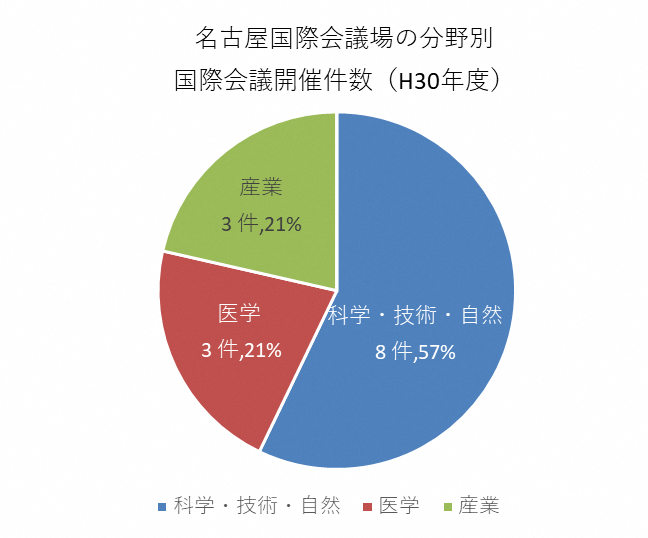 